Chapter 5, lessons 2.1 and 2.2		Number 		 Name 			Start on age 132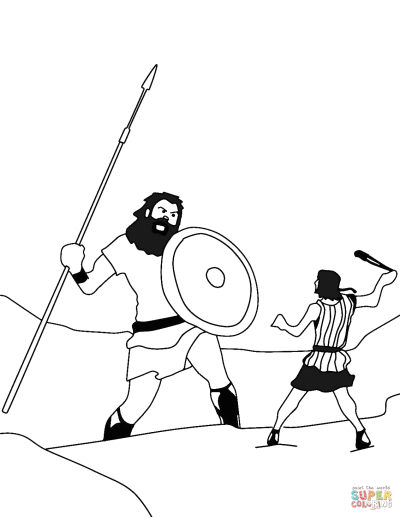  Describe David using the blurb on the right side of the page: 																																															1020 B.C. the Jews appointed a KING named 		 to fight the 				When he died the next king was 			  and he 																				He captured the city of 					 and made it 					David’s son 				 inherited a 							He built 											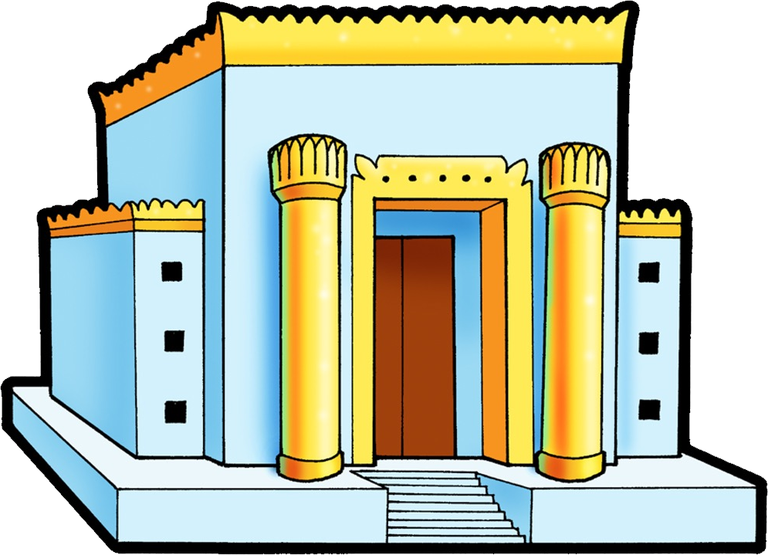 Solomon used 																				Most of the tax burden was on 							Once again, 								Soon war broke out 											Around 922, 												Northern kingdom was made up of  									Southern kingdom was 											Eventually Judaism and the Jewish people would be called 						 In 722, 													The ten tribes of Israel were 				  and disappeared from historyThe tribe of 			 survived and was able to fight off 					They were then between two warring groups, 				 and 				The New Babylonian army led by 				 overran 				Then, they rebelled.  In 597 B.C. he responded by 																					In 586 B.C. Nebuchadnezzar’s army 									For the Jews, the age of 				  was overBABYLONIAN CAPTIVITYThe 50 years they were exiled was called the 								Define EXILE: 												This is when they first built 						Any tribal divisions was replaced by 									Scribes started writing down 										They found it possible to 											They held on to their 									Who was CYRUS the GREAT and what did he do? 																																																																	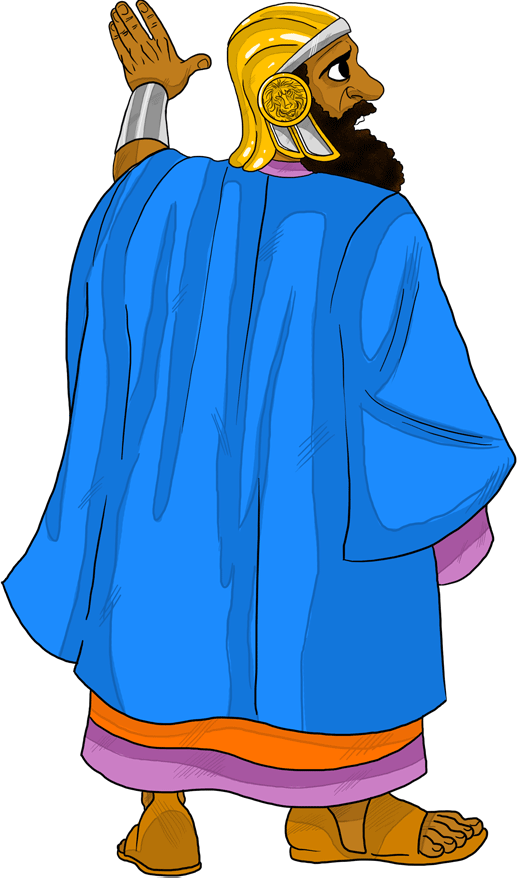  He adopted a policy of 							Because of this Cyrus became a 								In 538 B.C. 												There they began rebuilding 										In particular they finalized the 						 which became the 																Color these if time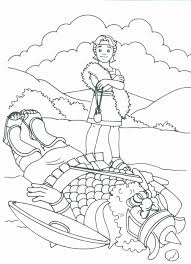 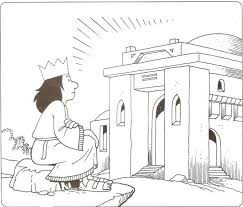 